PENGARUH DISIPLIN KERJA DAN MOTIVASI TERHADAP KINERJA PEGAWAI PADA BALAI PENGELOLAAN DAERAH ALIRAN SUNGAIDAN HUTAN LINDUNG WAMPU SEI ULAR MEDANSKRIPSIDiajukan Guna memenuhi pesyaratan Memperoleh Gelar Sarjana ManajemenProgram Studi Manajemen 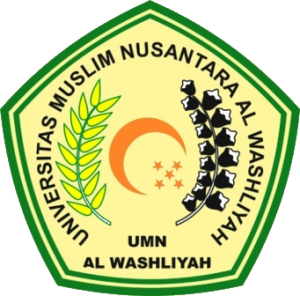 Oleh:DAME SRIDEVI SIBARANI NPM. 173114090PROGRAM STUDI MANAJEMEN FAKULTAS EKONOMIUNIVERSITAS MUSLIM NUSANTARA AL-WASHLIYAHMEDAN2021